Senior Infants Weekly Plan: Week beginning 18th May 2020Dear Parents,We hope you have had a good week. Thank you for all the emails.We are continuing on the theme of “Camping” this week and have again prioritised the work to ensure no one is feeling under pressure to complete everything. We have also included ‘Additional Work’ which can be completed if you have time to so. Keep up the great work! Our Weekly Plans are also available on the school website www.sfxns.ie. As always, we are contactable on our emails. Have a lovely weekend.Ms Barrett (email: OBarrett@sfxjunior.ie) Ms Cummins, Ms Murray, Mrs Mulready Comhrá Gaeilge: Practise asking and answering some of the questions below. This is revision for the children.Cé thusa? Is mise (what is your name?)Conas atá tú? Tá me go maith, go raibh maith agat. (How are you?)Cén sort lá é? Tá sé tirim/fluich/ag cur báistí/ ag cur sneachta/gaofar/ghrianmhar (It is dry/wet/raining/snowing/windy/sunny)Cad atá sa spéir? Tá/Níl eitléan/éan/scamall/tuar ceatha sa spéir (there is/isn’t an aeroplane/bird/cloud/rainbow in the sky)Cad atá sa mhála scoile?.... Tá leabhair/bosca lón/críáin/buidéal uisce sa mhála scoile (what’s in your school bag, there are books/lunchbox/crayons/bottle of water in my school bag)Cad atá sa bhosca lóin?...Tá ceapairí, úll and cáis sa bhosca lóin (whats in your lunch box? There are sandwiches, an apple and cheese in my lunchbox)Cad atá ort? (what are you wearing?) Tá geansaí (jumper), bríste (trousers), bróga (shoes) stocaí (socks), gúna (dress), hata (hat), cóta (coat) orm Cá bhfuil Teidí?  Play a game with Teddy, put him on the table; Tá Teidí ar an mbord                            At the window: Tá Teidí ag an bhfuinneog                           In the press: Tá Teidí sa chófra                           On the chair: Tá Teidí ar an gcathaoirCamping!Crack!  Crack!The fire crackles under the stars!Sizzle! Sizzle!The water sizzles above the fire!Crunch! Crunch!The campers crunching on potato chips!Click! Clack! Click! Clack!The tent poles clicking and clacking together!Rustle! Rustle!As we prepare our sleeping bags to go to sleep!Chirp! Chirp!The crickets say ‘good-night!’New Reader Word List ‘Camping’Vocabulary wordsfiredryadventurecampingcampsiteSight wordswhat                                                      beforewhen                                                     fromwhere                                                    wantonly                                                       putlittle                                                       coulddown                                                      shouldother                                                       rightdoes                                                        madetheir                                                        overintoPriority WorkPriority WorkSubject     ContentEnglishReadingContinue to learn new reader word list ‘camping’ see end of document. See attached video for sightword game.Read new book ‘Camping’ p. 2-11Read your favourite book(s) at home for 10 minutes aloud dailyhttps://www.oxfordowl.co.uk/for-home/find-a-book/library-page/  PoemOur Secret Hide-Away p.69 Exercise your EnglishCamping (at end of document)PhonicsCVC words p. 78 Exercise Your EnglishRevise sounds and blending ‘c, k, e, h, r, m, d’ p. 8-13 Sight and Sounds Book Tricky words list 2, read and write p. 59 Sight and Sounds Book WritingWrite your own sentences about Sarah and her family on their camping trip, e.g. where are they, what are they doing, what can you see? (attached pdf Sentence Writing ‘The Camping Trip’) Ready To Write B1- complete the next 2 pages (Work at your own pace. Complete any 2 incomplete pages). Ensure correct letter formation.Summer: ‘We went camping’ Explore with me pg 62 & 63 (Integrated learning) Look at the animation on the Edco link before completing the writing /drawing activity. Log on to https://www.edcolearning.ie/  and enter primaryedcobooks as your user name and edco2020 as your password. Once logged in, search for Explore with Me Senior Infants. Click on the video symbol at top of the workbook page.Oral Language‘At the campsite’, look at the poster and use the questions to guide your discussion, Explore with me, My little book of posters (small book) topic 10 Summer (last 2 pages in book). Listen to the oral language poster and play games: https://www.gillexplore.ie/gill-explore-resources/over-the-moon-senior-infants-skills-book?Chapters=7662&ResourceTypes=11535MathsMaths languageActivitiesWorkbook            Measures: MoneyColour, count, How much? Price, costs more, less, least, most, cheap, expensive, not expensiveActivities using the following coins, 1c, 2c, 5c, 10c, 20cPlay shop with priced items, use only exact coins initially, 1c, 2c, 5c,10c, 20c e.g. apple for 5c... Can you give me a 5c coin? With practise proceed to making amounts using different coins up to 10c, Add coins up to 10cCan you make 3c, 4c, 6c, 7c, 8c, 9c using 1c, 2c and 5c coins at home?Practice doubles and number bonds to 10:             https://www.topmarks.co.uk/maths-games/hit-the-buttonDoubles rap: https://www.youtube.com/watch?v=8jOzhiACB68Busy at Maths p.108, 109Pupils book (small book) p. 36, 37Additional workAdditional workGaeilgeContinue to practise the Irish Phrases your children have learned in school, see end of this document.NOTE: Your child has been using ‘Bua na Cainte’ to support their learning in Gaeilge. This is the dropbox link:  https://www.dropbox.com/sh/2l9k7prhpldw0od/AACvW1YAwQfDlaeDnbWBc1X0a?dl=0   You should be able to find the senior infants link to download after clicking PC or MAC. Simply follow the given link to set up and enter the user name: trial & password: trial  Review Topic 2 story, poems and songs: An ScoilPlay ‘Deir O Gradaigh’ Bí ag siúil, ag rith, ag snámh (swimming), ag scríobh (writing), ag léamh (reading), ag gáire (laughing), ag rothaíocht (riding bike), ag ithe (eating), ag ól (drinking), ag máirséal (marching), ag canadh (singing)ReligionGrow in Love p.54, 55 - theme 9, lesson 2: John Baptises            Parents can now login to the Grow In Love website       https://app.growinlove.ie/en/login      Email: trial@growinlove.ie      Password: growinloveArt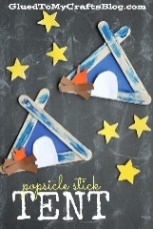 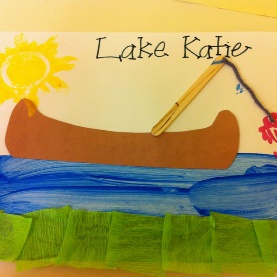 We are continuing on with our theme of camping – the above are some ideas for you to try at home but we would love to see your creativity with any art project using what you have at home (paint, fabric, cardboard, crayons, pencils, glue etc) using our theme. PEJunior Senior Gymnastics Lesson 3:https://www.facebook.com/DCU/videos/570267127005661/10 @ 10: https://www.youtube.com/results?sp=mAEB&search_query=10+%40+10+rte+juniorIf you have access to an online device Joe Wicks daily PE class is available at 9am https://www.youtube.com/watch?v=K6r99N3kXMESESEAesop’s Fables- ‘The wind and the sun’ Explore with me p.50      Watch the animation video first on the Edco link before completing       the activity.Log on to https://www.edcolearning.ie/  and enter primaryedcobooks as your user name and edco2020 as your password. Once logged in, search for Explore with Me Senior Infants. Click on the video symbol at top of the workbook page. MusicShe’ll be coming Round the Mountain     https://www.youtube.com/watch?v=F-S920KGltQA Bear Came Over the Mountain     https://www.youtube.com/watch?v=_luu8-zAFtcEnglish Extra Reader (fiction): Let’s Go Camping!            https://www.gillexplore.ie/gill-explore-resources/over-the-moon-  senior-infants-skills-book?Chapters=7662&ResourceTypes=11302